I. Angaben über die Studierende aufgrund § 27 Abs. 1 Nummer 1 MutterschutzgesetzZuständige Studiengangsleitung (Ansprechpartner*in für Rückfragen)II. Weitergehende InformationenAuf Nachfrage sind bei der Studiengangsleitung Angabenüber den geplanten Studienverlauf, über Art und Dauer von Lehrveranstaltungen im Zeitraum von Schwangerschaft und/oder Stillzeit,über die Ergebnisse der Gefährdungsbeurteilung(en) „Mutterschutz“ der Lehrveranstaltungen und über die Protokolle von Beratungsgesprächen erhältlich.Kopie verbleibt bei der SGL.Universität zu Lübeck, Ratzeburger Allee 160, 23562 Lübeck An dieStaatliche Arbeitsschutzbehörde bei der UK-NordSachgebiet Sozialer ArbeitsschutzOelixdorfer Str. 225524 ItzehoeAuskünfte über die Ausbildung einer schwangeren oder stillenden Studierenden gemäß § 27 Mutterschutzgesetz (MuSchG)Name, Vorname der schwangeren/stillenden StudierendenGeburtsdatumImmatrikuliert im Studiengang	(Voraussichtlicher) EntbindungsterminStudiengangsleiter*inE-Mail		  Telefon	      Lübeck, den 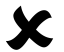 Ort, Datum  Unterschrift der Studiengangsleitung